Адонирам Джадсон Гордон (1836-1895) – американский  баптистский  проповедник, пастор, писатель, композитор, основатель Библейской школы миссионеров, которая потом преобразовалась в Гордон-колледж и Гордон- духовную семинарию. Он является автором гимна «За ясное небо, за солнечный свет» №90 из сборника «Гимны надежды». В оригинале этот гимн имеет другой текст и называется «Мой Иисус, я люблю Тебя».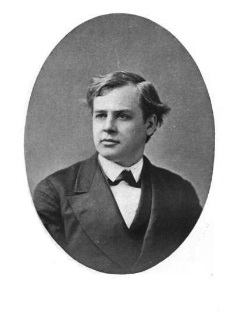 Адонирам Джадсон Гордон родился 19 апреля 1836 года в Нью-Хэмптоне. Его отец Иоанн Кальвин Гордон был диаконом в баптистской церкви. Адонирам Джадсон был назван в честь баптистского миссионера, поехавшего в Бирму, который перед этим  завершил перевод бирманской Библии.  Гордон всем сердцем обратился к Богу в возрасте 15 лет и в дальнейшем стремился стать пастором. Он окончил Брауновский университет (1860 г.) и Ньютонский теологический институт (1863 г.). С 1869 по 1895 год он был пастором баптистской церкви на Кларендон-стрит в Бостоне, штат Массачусетс, где он продвигал дело иностранных миссий. По отзывам современников, церковь под руководством Гордона была «одной из самых духовных и прогрессивных церквей в Америке".  Один из самых влиятельных евангелических лидеров своей эпохи, он оказал влияние на миссии, выходящие далеко за рамки баптистских кругов, благодаря своим письмам и выступлениям. В 1889 году он основал Бостонский институт подготовки миссионеров, одну из первых библейских школ в Америке, которая выпустила пятьдесят миссионеров за первое десятилетие своего существования, а затем превратилась в Гордон-колледж и Богословскую семинарию Гордон-Конуэлл. Школа Гордона была основана в первую очередь с целью обучения миссионеров для работы в Конго. Жена Гордона Мария была его верной помощницей, исполняла служение секретаря и казначея института до 1908 года. Отвергая оптимистические, цивилизованные колониалистические теории, популярные в имперскую эпоху миссий, Гордон разделил христианство и культуру и поставил под сомнение эффективность западного колониализма. Чтобы ускорить Второе пришествие Христа, он выступал за всемирную евангелизацию и основание местных церквей. Откровенный защитник женщин в служении, он приветствовал женщин и представителей всех народов в своей школе и в крупных миссионерских предприятиях.Гордон не только был пастором, но и писал духовные гимны. Он редактировал две книги гимнов и написал, по крайней мере, 15 гимнов, в том числе "Мой Иисус, я люблю тебя", гимн, который был включен практически во все сборники евангельских гимнов, опубликованных с 1876 года по настоящее время.Одно из его любимых высказываний: "Вы можете сделать больше, чем молитесь после того, как вы молились, но вы не можете сделать больше, чем молитесь, пока вы не молились". В возрасте 59 лет Гордон  внезапно заболел гриппом и бронхитом. Он умер 2 февраля 1895 года. Его посвящённое служение записано в небесные книги, так как он копил сокровище на небесах, служа людям. А нам остались его гимны, которые превозносят любящего Бога и Спасителя Иисуса Христа.Другой вариант слов гимна:Люблю, мой Спаситель и знаю – Ты мой.Тобою спасён я от жизни пустой.Меня чтоб избавить отдал Ты Себя,Люблю, мой Спаситель, всем сердцем Тебя!		2Люблю, но Ты первый меня возлюбил,И мне на Голгофе спасенье купил.Ты умер за грешных, безмерно любя,Люблю, мой Спаситель, всем сердцем Тебя!		3В обителях славы, в небесном краю,С венцом на челе, в свете вечного дня,Восторженно в сонме спасённых спою:«Люблю, мой Спаситель, всем сердцем Тебя!»